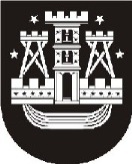 KLAIPĖDOS MIESTO SAVIVALDYBĖS ADMINISTRACIJOSUGDYMO IR KULTŪROS DEPARTAMENTOŠVIETIMO SKYRIAUS VEDĖJASĮSAKYMASdėl 2017 metų edukacinių, kultūrinių ir kitų renginių programos patvirtinimo2016 m. lapkričio 17 d. Nr. ŠV1-362KlaipėdaVadovaudamasi Klaipėdos miesto savivaldybės administracijos Ugdymo ir kultūros departamento Švietimo skyriaus nuostatų, patvirtintų Klaipėdos miesto savivaldybės administracijos direktoriaus 2014 m. sausio 8 d. įsakymu Nr. AD1-100, 7.22 punktu ir Klaipėdos miesto savivaldybės administracijos direktoriaus 2016 m. sausio 4 d. įsakymu Nr. AD1-4 „Dėl įgaliojimų suteikimo“,1. T v i r t i n u  2017 metų edukacinių, kultūrinių ir kitų renginių programą (pridedama).2. P a v e d u  Virginijai Kazakauskienei, Švietimo skyriaus vedėjo pavaduotojai, koordinuoti 2017 metų edukacinių, kultūrinių ir kitų renginių programos vykdymą.______________________________2017 METŲ EDUKACINIŲ, KULTŪRINIŲ IR KITŲ RENGINIŲ PROGRAMAProgramos finansavimo šaltiniai: 1) savivaldybės biudžetas: renginių programos lėšos – SB, renginio „Švyturio arenoje“ – SB1.__________________________Švietimo skyriaus vedėjaLaima PrižgintienėPATVIRTINTAKlaipėdos miesto savivaldybės administracijosUgdymo ir kultūros departamento 2016 m. lapkričio 17 d.įsakymu Nr. ŠV1-362Eil. Nr.PriemonėProgramos vadovas, atsakingas asmuo arba vykdytojasVykdymo terminai1.Konferencijos Konferencijos Konferencijos 1.1.Tarptautinė mokslinė-praktinė konferencija „Specialiųjų ugdymosi poreikių turinčių mokinių socialinės-emocinės gerovės užtikrinimas individualizuoto ugdymo procese“Aušra Dragašienė,Raimonda Stirbienė,Elena Knyzaitė sausis 1.2.Respublikinė mokytojų konferencija „Gera pamoka – kelias į efektyvų mokymąsi“Virginija Kazakauskienė,Raimonda Stirbienė,Bendrojo ugdymo mokyklų direktorių pavaduotojų ugdymui metodinis būreliskovas1.3.Miesto dalykinių metodinių būrelių organizuojamos Klaipėdos krašto ir respublikinės konferencijos mokytojams ir specialistamsDalykus (veiklos sritis) kuruojantys Švietimo skyriaus specialistai,Raimonda Stirbienė,Miesto metodiniai būreliai balandis–birželis;spalis–gruodis1.4.Tarptautinė dailės mokytojų konferencija „Šalies ir užsienio dailės ugdymo tendencijos, perspektyvos ir kryptys“Sigita Muravjova,Raimonda Stirbienė,Violeta Beresnevičienėbalandis1.5.Tarptautinė mokinių informacinių technologijų konferencija „MIK–10“Audronė Andrašūnienė,Vytautas Krutulis,Informacinių technologijų mokytojų metodinis būrelisbalandis1.6.27-oji miesto rusų kalbos (gimtosios ir užsienio) mokslinė-metodinė konferencija „Aktyvūs rusų kalbos mokymo metodai“Vida Bubliauskienė,Raimonda Stirbienė,Rusų (gimtosios ir užsienio) kalbų būreliaigegužė1.7.Klaipėdos miesto švietimo įstaigų vadovų rudeninė konferencijaSigita Muravjova,Aleksas Bagdonavičiusrugpjūtis1.8.Klaipėdos miesto ir regiono mokinių praktinių-tiriamųjų darbų gamtamokslinė konferencija „Pažink mus supantį pasaulį“Sigita Muravjova, Vytautas Krutulisspalis1.9.Klaipėdos miesto mokinių konferencija „Programavimas – mano laisvalaikio dalis“Audronė Andrašūnienė,Vytautas Krutulis,Informacinių technologijų mokytojų metodinis būrelisspalis1.10.Forumas „Sėkmingų pokyčių įgyvendinimo rezultatai“Danguolė Andrijauskienė, Raimonda Stirbienė spalis1.11.Konferencija „Ikimokyklinio ugdymo proceso vadybos ir metodinės veiklos organizavimo patirtys“Stefanija Vancevičienė,Raimonda Stirbienė,Ikimokyklinio ugdymo įstaigų direktorių pavaduotojų ugdymui metodinis būrelislapkritis1.12.Konferencija „Kalbinės aplinkos kūrimo žingsniai priešmokykliniame amžiuje“Ramunė Zavtrikovienė,Raimonda Stirbienė,Priešmokyklinio ugdymo pedagogų metodinis būrelislapkritis1.13.Lietuvių kalbos mokytojų konferencija „Mūsų stiprybė kalboje“Vida Bubliauskienė,Raimonda Stirbienė,Lietuvių kalbos mokytojų metodinis būrelislapkritis1.14.Respublikinė 5–8 klasių mokinių konferencija „Vaikai vaikams apie knygas“Vida Bubliauskienė,Aleksas Bagdonavičius,Daiva Marozienėlapkritis1.15.Mokinių, jaunimo ir mokytojų konferencija „Nacionalinė mokinių ir jaunimo kraštotyros ekspedicija, skirta Lietuvos valstybės atkūrimo šimtmečiui paminėti: praeities ir dabarties įvykiai“Sigita Muravjova, Vytautas KrutulisgruodisLėšų paskirstymas KonferencijomsLėšų paskirstymas KonferencijomsLėšų paskirstymas KonferencijomsLėšų paskirstymas KonferencijomsLėšų paskirstymas KonferencijomsLėšų paskirstymas KonferencijomsĮstaiga, vykdanti priemonęI ketvirtisII ketvirtisIII ketvirtisIV ketvirtisIš visoKLJC 600100700MSC100350450PŠKC50065016502800Iš viso500750600210039502.Dalykinės olimpiados ir konkursaiDalykinės olimpiados ir konkursaiDalykinės olimpiados ir konkursai2.1.Lietuvos mokinių dalykinių olimpiadų ir konkursų, Klaipėdos miesto etapas. Laureatų pagerbimo šventė. Reprezentaciniai renginiaiSigita Muravjova,Aleksas Bagdonavičiussausis–gruodissausis–kovasbalandis–birželisliepa–rugsėjisspalis–gruodis2.2.Dailaus rašto konkursas „Žąsies plunksna“Vida Bubliauskienė,Aleksas Bagdonavičius,Gražina Skunčikienėsausis2.3.Regioninis IT turnyras „IT intelektas 2017“Audronė Andrašūnienė,Vytautas Krutulis,Informacinių technologijų mokytojų metodinis būrelisvasaris2.4.Intelektualinis žaidimas „Saugus internetas. Tai įmanoma!?“Audronė Andrašūnienė,Vytautas Krutulis,Informacinių technologijų mokytojų metodinis būrelisvasaris2.5.Klaipėdos miesto mokinių antikos kultūros konkursas „Veni. Vidi. Vici“Vida Bubliauskienė,Aleksas Bagdonavičius,Lietuvių kalbos mokytojų metodinis būreliskovas2.6.Respublikinis mokinių konkursas „IT varžybos 2017“Audronė Andrašūnienė,Vytautas Krutulis,Informacinių technologijų mokytojų metodinis būreliskovas2.7.Miesto mokyklų 5 klasių mokinių konkursas „Jaunieji Klaipėdos istorijos žinovai“Sigita Muravjova,Vytautas Krutulis,Istorijos mokytojų metodinis būreliskovas2.8.5–8 ir 9–11 klasių mokinių komandinis matematikos konkursas „Kukulskių prizui laimėti“Danguolė Andrijauskienė,Vytautas Krutulis,Matematikos mokytojų metodinis būreliskovas2.9.Klaipėdos miesto 8 klasių mokinių chemijos konkursas „Auksinis mėgintuvėlis“Sigita Muravjova,Vytautas Krutulis,Chemijos mokytojų metodinis būrelisbalandis2.10.Klaipėdos miesto mokinių gamtamokslinių gebėjimų konkursas „Gamtos pažinimo keliu“Sigita Muravjova,Vytautas Krutulisbalandis2.11.Klaipėdos regiono anglų kalbos konkursas 8 klasių mokiniams Vida Bubliauskienė,Aleksas Bagdonavičius,Anglų kalbos mokytojų metodinis būrelisbalandis2.12.Jubiliejinis 10-asis skaitovų konkursas „Išskleisk sparnus, vaikyste“, organizuojamas kartu su Klaipėdos apskrities viešąja Ievos Simonaitytės bibliotekaRūta Rimkuvienė,Aleksas Bagdonavičiusbalandis2.13.Pilietiškumo ugdymo projektas „Vyskupo Motiejaus Valančiaus idėjos ir šiandiena“. Raštų skaitymo ir rašinių konkursasVida Bubliauskienė,Aleksas Bagdonavičiusbalandis,gegužė2.14.Klaipėdos regiono mokinių meninio skaitymo ir dainuojamosios poezijos konkursasVida Bubliauskienė,Aleksas Bagdonavičius,Virginija Kochanskytėgegužė2.15.Miesto mokyklų 3–4 kl. mokinių konkursas „Pažink senuosius klaipėdiškių darbus“Sigita Muravjova,Vytautas Krutulisspalis2.16.Dailaus rašto konkursas „Rusiškai rašome gražiai ir taisyklingai“Vida Bubliauskienė,Aleksas Bagdonavičius,Rusų (užsienio) kalbos mokytojų metodinis būrelislapkritis2.17.Maironio raštų skaitymo konkursasVida Bubliauskienė, Aleksas Bagdonavičius,Vladimiras Genutislapkritis2.18.Konkursas mokiniams „Profesijų labirintas“Vida Bubliauskienė,Raimonda Stirbienė,Ugdymo karjerai specialistų metodinis būrelislapkritis 2.19.Vakarų Lietuvos gimnazijų moksleivių virtualaus rašinio konkurso anglų kalba baigiamasis renginysVida Bubliauskienė,Aleksas Bagdonavičius,Anglų kalbos mokytojų metodinis būrelislapkritis2.20.Miesto anglų kalbos interpretacinio skaitymo konkursas I–II ir III–IV gimnazijos klasių mokiniamsVida Bubliauskienė,Aleksas Bagdonavičius,Anglų kalbos mokytojų metodinis būrelislapkritisLėšų paskirstymas Dalykinėms olimpiadoms ir konkursamsLėšų paskirstymas Dalykinėms olimpiadoms ir konkursamsLėšų paskirstymas Dalykinėms olimpiadoms ir konkursamsLėšų paskirstymas Dalykinėms olimpiadoms ir konkursamsLėšų paskirstymas Dalykinėms olimpiadoms ir konkursamsLėšų paskirstymas Dalykinėms olimpiadoms ir konkursamsĮstaiga, vykdanti priemonęI ketvirtisII ketvirtisIII ketvirtisIV ketvirtisIš visoKLJC 4440306069015109700MSC350150100600PŠKC150150Iš viso479032106901760104503.Tradicinės miesto šventės ir renginiaiTradicinės miesto šventės ir renginiaiTradicinės miesto šventės ir renginiai3.1.Klaipėdos miesto neformaliojo ugdymo įstaigų šventinis koncertas, skirtas Lietuvos valstybės atkūrimo dienai paminėtiSigita Muravjova,Aleksas Bagdonavičius,neformaliojo ugdymo įstaigų vadovaivasaris3.2.Karalienės Luizės medalių teikimo šventėSigita Muravjova,Aleksas Bagdonavičiuskovas3.3.Klaipėdos miesto ikimokyklinio ugdymo įstaigų šventinis koncertas, skirtas Lietuvos nepriklausomybės dienai paminėti (KC Žvejų rūmuose)Stefanija Vancevičienė,Aleksas Bagdonavičius,Ikimokyklinio ugdymo įstaigų meninio ugdymo mokytojų metodinis būreliskovas3.4.Puodžių gatvės šventė. Ugdymo įstaigų, esančių Puodžių gatvėje, kolektyvų koncertai, mugės, kūrybinės laboratorijosSigita Muravjova,Aleksas Bagdonavičiusbalandis–gegužė3.5.Tarptautinis festivalis-projektas „Žaisminga laisvalaikio diena“Sigita Muravjova,Jolanta Budrienėgegužė3.6.Mero priėmimas miesto abiturientamsSigita Muravjova,Aleksas Bagdonavičiusgegužė3.7.Klaipėdos miesto ikimokyklinio ugdymo įstaigų renginys, skirtas Tarptautinei vaikų gynimo dienai paminėtiStefanija Vancevičienė,Aleksas Bagdonavičius,Ikimokyklinio ugdymo įstaigų meninio ugdymo mokytojų metodinis būrelisbirželis3.8.Mokslo ir žinių dienai skirti šventiniai renginiai miesto mokiniams „Švyturio“ arenojeSigita MuravjovaAleksas Bagdonavičiusrugsėjis3.9.Pirmoji pamoka Lietuvininkų aikštėjeSigita Muravjova,Aleksas Bagdonavičiusrugsėjis3.10.Klaipėdos miesto vaikų ir jų tėvelių rudens šventė „Šeimos pramogų uostas“Sigita Muravjova,Jolanta Budrienėspalis3.11.Tarptautinė mokytojų dienos šventėSigita Muravjova,Raimonda Stirbienėspalis3.12.Mero kalėdinis priėmimas miesto gabiausiems mokiniamsSigita Muravjova,Aleksas BagdonavičiusgruodisLėšų paskirstymas Tradicinėms miesto šventėms ir renginiamsLėšų paskirstymas Tradicinėms miesto šventėms ir renginiamsLėšų paskirstymas Tradicinėms miesto šventėms ir renginiamsLėšų paskirstymas Tradicinėms miesto šventėms ir renginiamsLėšų paskirstymas Tradicinėms miesto šventėms ir renginiamsLėšų paskirstymas Tradicinėms miesto šventėms ir renginiamsĮstaiga, vykdanti priemonęI ketvirtisII ketvirtisIII ketvirtisIV ketvirtisIš visoKLJC 1200290022005006800KLJCSB1 13000SB1 13000PŠKC80008000VLC300200500Iš viso1200320015400:SB 2400,SB1 13000850028300:SB 15300,SB1 130004.Sporto ir sveikos gyvensenos renginiaiSporto ir sveikos gyvensenos renginiaiSporto ir sveikos gyvensenos renginiai4.1.2016–2017 mokslo metų Klaipėdos miesto mokinių „Mero taurės” sporto žaidynėsSigita Muravjova, Vytautas Krutulissausis–gruodis4.2.2016–2017 mokslo metų Lietuvos mokyklų žaidynėsSigita Muravjova, Vytautas Krutulissausis–gruodis4.3.Klaipėdos miesto ir regiono mokinių konkursas-viktorina „Noriu būti sveikas“Sigita Muravjova,Vytautas Krutulisvasaris4.4.Robotikos dienosSigita Muravjova, Vytautas Krutulisvasaris, gruodis4.5.Atviros miesto paprasčiausių laivų modelių varžybosSigita Muravjova, Vytautas Krutulisvasaris4.6.Žiemos pėsčiųjų žygis ,,Kuršių nerijos slėpiniai”Sigita Muravjova, Vytautas Krutulisvasaris4.7.Miesto XXIII aviamodelių varžybos „Skrydis“Sigita Muravjova, Vytautas Krutuliskovas4.8.Laipiojimo uolomis varžybos ,,Visiems”Sigita Muravjova, Vytautas Krutuliskovas, balandis; spalis, lapkritis4.9.Respublikinis šachmatų turnyras „Baltijos taurė–2017“Sigita Muravjova,Jolanta Budrienėbalandis4.10.Atvirų jaunimo erdvių salės futbolo mėgėjų čempionatas Klaipėdos miesto jaunuoliamsSigita Muravjova,Aleksas Bagdonavičius,Violeta Jokubynaitėbalandis4.11.Lietuvos mokinių konkurso „Saugokime jaunas gyvybes keliuose“ pradinių klasių mokinių saugaus eismo konkurso „Šviesoforas“ II (miesto) etapasEdita Kučinskienė,Vytautas Krutulisbalandis4.12.Lietuvos trasinių automodelių sporto varžybų „Lietuvos trasos“ III etapasSigita Muravjova, Vytautas Krutulisbalandis4.13.Jaunimo ekspedicija „Pietų Žemaitija“ Sigita Muravjova, Vytautas Krutulisbalandis4.14.Ikimokyklinio amžiaus vaikų sveikatos ir sporto šventė prie jūros „Draugystės krantas“Stefanija Vancevičienė,Vytautas Krutulis,Ikimokyklinio ugdymo įstaigų auklėtojų metodinis būrelisgegužė4.15.Mokinių turistinis sąskrydis „Baltijos pavasaris“Sigita Muravjova, Vytautas Krutulisgegužė4.16.Lietuvos mokinių konkurso „Saugokime jaunas gyvybes keliuose“ mopedų, motociklų jaunųjų vairuotojų varžybosEdita Kučinskienė,Vytautas Krutulisgegužė,spalis4.17.Mokytojų spartakiadaSigita Muravjova,Raimonda Stirbienė,Kūno kultūros metodinis būrelisrugsėjis4.18.Rudens žygis pėsčiomis ir dviračiais „Minijos pakrantėmis“Sigita Muravjova, Vytautas Krutulisrugsėjis4.19.Dviračių turizmo varžybos „Gintarinės kopos“Sigita Muravjova, Vytautas Krutulisrugsėjis4.20.Pėsčiųjų ekskursijų pradinių klasių mokiniams savaitė „Pasivaikščiojimas su Senamiesčio katinu“Sigita Muravjova, Vytautas Krutulisrugsėjis4.21.Varžybos „Senamiesčio orientavimosi ralis–2017“Sigita Muravjova, Vytautas Krutulisspalis4.22.Pėsčiųjų žygis ,,Palydint senuosius”Sigita Muravjova, Vytautas KrutulisgruodisLėšų paskirstymas Sporto ir sveikos gyvensenos renginiamsLėšų paskirstymas Sporto ir sveikos gyvensenos renginiamsLėšų paskirstymas Sporto ir sveikos gyvensenos renginiamsLėšų paskirstymas Sporto ir sveikos gyvensenos renginiamsLėšų paskirstymas Sporto ir sveikos gyvensenos renginiamsLėšų paskirstymas Sporto ir sveikos gyvensenos renginiamsĮstaiga, vykdanti priemonęI ketvirtisII ketvirtisIII ketvirtisIV ketvirtisIš visoKLJC 100100MSC2800325040015508000PŠKC200200VLC100100Iš viso28003450600155084005.Muzikiniai, choreografiniai ir teatriniai renginiaiMuzikiniai, choreografiniai ir teatriniai renginiaiMuzikiniai, choreografiniai ir teatriniai renginiai5.1.Žemaitijos regiono festivalis „Gintarinė gitaros styga“Sigita Muravjova,Jolanta Budrienėvasaris5.2.I-asis tarptautinis konkursas „Muzikuojantys berniukai ir vaikinai“Sigita Muravjova,Aleksas Bagdonavičius,Sigitas Kusaskovas5.3.Vokalinių duetų festivalis-konkursas „Dviese“Rūta Rimkuvienė,Aleksas Bagdonavičius,Vladimiras Genutiskovas5.4.Respublikinis meno konkursas „Visas pasaulis – tai scena“Sigita Muravjova,Aleksas Bagdonavičiuskovas5.5.Mažųjų šokėjų festivalis „Šokime kartu – „Junga“, aš ir tu“Sigita Muravjova,Aleksas Bagdonavičiuskovas5.6.Vaikų kamerinės muzikos festivalis „Garsų vaivorykštė“Sigita Muravjova,Aleksas Bagdonavičiuskovas5.7.Vaikų ir jaunimo festivalis „Lietuva – Tėvynė mūsų“, skirtas Lietuvos nepriklausomybės atkūrimo dienaiSigita Muravjova,Jolanta Budrienėkovas5.8.Teatrinio meno festivalis „Vėjo malūnėlis“Sigita Muravjova,Aleksas Bagdonavičiusbalandis5.9.Klaipėdos regiono dainų konkursas „Geriausias gimnazijų balsas“Vida Bubliauskienė,Aleksas Bagdonavičius,Irina Fiodorovabalandis5.10.Respublikinis mažųjų šokėjų festivalis „Mažosios pėdutės“Sigita Muravjova,Jolanta Budrienėbalandis5.11.I-asis tarptautinis berniukų jaunučių chorų festivalis „Jūros akmenukai - 2017“Sigita Muravjova,Aleksas Bagdonavičiusbalandis5.12.Tarptautinis festivalis „Šokio vizija“Sigita Muravjova,Aleksas Bagdonavičiusbalandis5.13.Tarptautinis vaikų kūrybinės raiškos festivalis „Pasakų šalyje“Stefanija Vancevičienė,Aleksas Bagdonavičiusbalandis5.14.Respublikinis mokinių teatrų festivalis „Vandens lašas“Sigita Muravjova,Aleksas Bagdonavičius,Rasa Mašurinienėbalandis5.15.XVII –asis apskrities mokyklų bei vaikų ir jaunimo klubų instrumentinės muzikos festivalis „Varpo aidas“Rūta Rimkuvienė,Aleksas Bagdonavičiusbalandis5.16.Klaipėdos mokyklinių teatrų šventė-festivalis „Aš ir tu – jau teatras“Sigita Muravjova,Aleksas Bagdonavičiusbalandis5.17.Tarptautinis teatrinio meno festivalis „Gintarinė aušra“Aušra Dragašienė,Aleksas Bagdonavičiusbalandis5.18.Choreografijos studijos „Inkarėlis“ festivalis „Tarp pavasario žydinčių sodų“, skirtas veiklos 25-mečiuiSigita Muravjova,Aleksas Bagdonavičius,Dalia Jagminienėbalandis, gegužė5.19.Liaudiškos dainos festivalis-konkursas „Vyturio giesmė“Rūta Rimkuvienė,Aleksas Bagdonavičius,Vladimiras Genutisgegužė5.20.Klaipėdos miesto ir regiono bendrojo ugdymo mokyklų ,,Vokiškos dainos konkursas–2017“Vida Bubliauskienė,Aleksas Bagdonavičius,Vokiečių kalbos mokytojų metodinis būrelisgegužė5.21.Respublikinis ikimokyklinio ugdymo įstaigų vaikų kūrybinės raiškos festivalis „Vaidinimų kraitelė 2017“Stefanija VancevičienėSilvija Simpukienė,Aleksas Bagdonavičiusgegužė5.22.Respublikinis saviraiškos festivalis „Man smagu, tau smagu, tad pabūkime kartu“Aušra Dragašienė,Aleksas Bagdonavičius,Rima BėčiuvienėgegužėLėšų paskirstymas Muzikiniams, choreografiniams ir teatriniams renginiamsLėšų paskirstymas Muzikiniams, choreografiniams ir teatriniams renginiamsLėšų paskirstymas Muzikiniams, choreografiniams ir teatriniams renginiamsLėšų paskirstymas Muzikiniams, choreografiniams ir teatriniams renginiamsLėšų paskirstymas Muzikiniams, choreografiniams ir teatriniams renginiamsLėšų paskirstymas Muzikiniams, choreografiniams ir teatriniams renginiamsĮstaiga, vykdanti priemonęI ketvirtisII ketvirtisIII ketvirtisIV ketvirtisIš visoKLJC 120030504250VLC300200500Iš viso1500325047506.Parodos ir vizualinio meno konkursaiParodos ir vizualinio meno konkursaiParodos ir vizualinio meno konkursai6.1.Respublikinis piešinių ir fotografijos darbų konkursas „Trijų spalvų istorija“, skirtas Tautinio kostiumo ir piliakalnių metamsSigita Muravjova,Jolanta Budrienėsausis–balandis6.2.Tradicinės ikimokyklinio amžiaus vaikų piešinių parodos Klaipėdos vaikų ligoninėjeStefanija Vancevičienė,Aleksas Bagdonavičius,Ikimokyklinio ugdymo įstaigų meninio ugdymo mokytojų metodinis būreliskovas–lapkritis6.3.Tarptautinis mokinių piešinių konkursas „Wave on Wave–2017“Sigita Muravjova,Aleksas Bagdonavičius,Jurgita Šakinienėkovas6.4.Tarptautinė keramikos darbų paroda „Odė žemei–2017“Sigita Muravjova,Jolanta Budrienėkovas6.5.Kūrybinių darbų konkursas, skirtas Tarptautinei vaikų knygos dienai „Stebuklingas knygų pasaulis“Sigita Muravjova,Aleksas Bagdonavičius,Renata Sondaitėbalandis6.6.Kūrybinių darbų konkursas „Stebuklingas popierius“Sigita Muravjova,Vytautas Krutulisbalandis6.7.Ikimokyklinio amžiaus vaikų keramikos darbų paroda „Keramikų pavasaris“Sigita Muravjova,Vytautas Krutulisbalandis6.8.Respublikinis kompiuterinių piešinių konkursas „Papuošk marškinėlius: mano šeima“Audronė Andrašūnienė,Vytautas Krutulis,Informacinių technologijų mokytojų metodinis būrelisgegužė6.9.Tradicinė miesto mokinių fotografijos paroda-konkursas „Polėkis”Sigita Muravjova,Vytautas Krutulisgegužė6.10.Keliaujančių jaunųjų dailininkų pleneras „Gamtos pamokos“Sigita Muravjova,Vytautas Krutulisgegužė6.11.Tarptautinis dailės pleneras „Mus jungia Baltija“Sigita Muravjova,Jolanta Budrienėgegužė6.12.Parodų ciklas miesto mokiniams ,,Jaunųjų dailininkų ekspromtas“ (3 parodos)Sigita Muravjova,Jurgita Šakinienėbirželis–spalis6.13.Mokinių darbų iš gamtinės medžiagos paroda „Rudeninių medelių šypsenos“Sigita Muravjova,Vytautas Krutulislapkritis6.14.Tarptautinis kompiuterinių piešinių konkursas „The miracles of the Christmas“Audronė Andrašūnienė,Vytautas Krutulis,Informacinių technologijų mokytojų metodinis būrelisgruodisLėšų paskirstymas Parodoms ir vizualinio meno konkursamsLėšų paskirstymas Parodoms ir vizualinio meno konkursamsLėšų paskirstymas Parodoms ir vizualinio meno konkursamsLėšų paskirstymas Parodoms ir vizualinio meno konkursamsLėšų paskirstymas Parodoms ir vizualinio meno konkursamsLėšų paskirstymas Parodoms ir vizualinio meno konkursamsĮstaiga, vykdanti priemonęI ketvirtisII ketvirtisIII ketvirtisIV ketvirtisIš visoKLJC 100150100350MSC350100450VLC200200400Iš viso30070020012007.Projektai ir akcijosProjektai ir akcijosProjektai ir akcijos7.1.Klaipėdos regiono bendrojo ugdymo mokyklų mokinių kūrybinių darbų konkursas, skirtas Saulės mūšio 780 metų sukakčiai paminėtiDanutė Tamulionienė,Aleksas Bagdonavičius,Gražina Skunčikienėsausis7.2.Projektas „Knygų ekspertų kovos“Vida Bubliauskienė,Danutė Tamulionienė,Aleksas Bagdonavičius,Lietuvių kalbos mokytojų ir Bibliotekininkų metodiniai būreliaisausis–gegužė7.3.Edukacinių renginių ciklas miesto mokiniams „Vakarai prie židinio“, skirtas kultūrinio paveldo viešinimui (4 renginiai)Sigita Muravjova,Aleksas Bagdonavičius,Violeta Beresnevičienėvasaris, balandis, spalis, lapkritis7.4.Projektas „Literatūriniai skaitymai netradicinėse erdvėse“Vida Bubliauskienė,Aleksas Bagdonavičius,Lietuvių kalbos (valstybinės) mokytojų metodinis būrelisvasaris7.5.Mokinių mokomųjų bendrovių mugėDanguolė Andrijauskienė, Vytautas Krutuliskovas7.6.Frankofonijos dienaVida Bubliauskienė,Aleksas Bagdonavičius,Prancūzų kalbos mokytojų metodinis būreliskovas7.7.Lietuvių kalbos dienos „Klaipėdos versmės: pažink savo gimtąjį miestą“Vida Bubliauskienė,Aleksas Bagdonavičius,Lietuvių kalbos mokytojų metodinis būrelisbalandis7.8.Kūrybinis meninis projektas „Kūrybos erdvės“Sigita Muravjova,Jolanta Budrienėbalandis7.9.Prevencinis projektas „Saugaus elgesio abėcėlė“Sigita Muravjova,Jolanta Budrienėgegužė7.10.Projektas „Tas nuostabus vabzdžių pasaulis“Sigita Muravjova,Vytautas Krutulisgegužė–spalis7.11.Projektas „Atsakymo ieškokime kartu“Danguolė Andrijauskienė,Raimonda Stirbienė,Ugdymo karjerai specialistų metodinis būrelisgegužė7.12. Projektas „Ant mokyklos stogo“Danguolė Andrijauskienė,Raimonda Stirbienė gegužė7.13.Tęstinis projektas „Švietimo vadybos tobulinimo galimybės. Ko galime pasimokyti iš kitų patirties?“Sigita Muravjova,Raimonda Stirbienėbalandis7.14.Edukacinė išvyka „Pietų Lietuvos piliakalniai“, skirta Tautinių kostiumų ir piliakalnių metamsDanguolė Andrijauskienė,Raimonda Stirbienė,klubas „Žiburys“birželis7.15.Tarptautinis projektas „Ugdymo karjerai sistemų įvairovė“Vida Bubliauskienė,Raimonda Stirbienė,Ugdymo karjerai specialistų metodinis būrelisspalis7.16.Projektas „2017 metų suaugusiųjų mokymosi savaitė“Danguolė Andrijauskienė,Raimonda StirbienėlapkritisLėšų paskirstymas Projektams ir akcijomsLėšų paskirstymas Projektams ir akcijomsLėšų paskirstymas Projektams ir akcijomsLėšų paskirstymas Projektams ir akcijomsLėšų paskirstymas Projektams ir akcijomsLėšų paskirstymas Projektams ir akcijomsĮstaiga, vykdanti priemonęI ketvirtisII ketvirtisIII ketvirtisIV ketvirtisIš visoKLJC 300250100650MSC1200100501350PŠKC33004503750VLC200200Iš viso150038506005950Lėšų paskirstymas visiems renginiamsLėšų paskirstymas visiems renginiamsLėšų paskirstymas visiems renginiamsLėšų paskirstymas visiems renginiamsLėšų paskirstymas visiems renginiamsLėšų paskirstymas visiems renginiamsĮstaiga, vykdanti priemonęI ketvirtisII ketvirtisIII ketvirtisIV ketvirtisIš visoKLJC 724095103490231022550(SB1) renginiams „Švyturio“ arenoje 1300013000MSC43503950400215010850PŠKC50039502001025014900VLC4009004001700Iš viso renginiams125401831042901486050000Iš viso renginiams su „Švyturio“ arena1729063000